Заявление на распоряжение средствами МСК можно подать в банке12 октября 2020. с. ЧугуевкаВ настоящее время стало легче распорядиться средствами материнского (семейного) капитала (МСК) на самое востребованное направление программы - оплату ипотеки или займа на улучшение жилищных условий. Для этого можно сразу обратиться в банк, где вместе с оформлением кредита одновременно подается заявление о погашении средствами МСК долга и процентов по кредиту либо уплате первого взноса.Таким образом,  вместо двух обращений – и в банк, и в ПФР – семье достаточно обратиться только в кредитное учреждение, где одновременно оформляется кредитный договор и подается заявление на погашение кредита средствами материнского капитала.После одобрения кредита банк направляет заявление и необходимые документы в ПФР, затем Пенсионный фонд перечисляет материнский капитал на счет продавца или застройщика жилья.Данная услуга стала возможной  благодаря заключенным соглашениям между ПФР и кредитными организациями. В Приморском  крае  такие соглашения заключены с региональными отделениями Сбербанка России, Банка ВТБ, Россельхозбанка, МТС-Банка, Газпромбанка, а также с Примсоцбанком,  Банком «Приморье», банком «Дальневосточный» и «Альфа-Банком».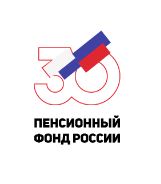  ГОСУДАРСТВЕННОЕ УЧРЕЖДЕНИЕ – УПРАВЛЕНИЕ ПЕНСИОННОГО ФОНДАРОССИЙСКОЙ ФЕДЕРАЦИИ ПО ЧУГУЕВСКОМУ РАЙОНУ ПРИМОРСКОГО КРАЯ